                                                       					Warszawa, 06.03.2024 r. 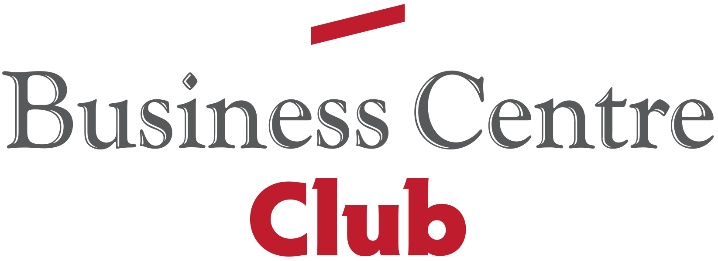 JUŻ CZAS NA inkluzYWNY rynEk pracyLiczba osób z orzeczoną niepełnosprawnością rośnie w Polsce z roku na rok.                    Ich sytuacji na rynku pracy nadal jest zła. Środowisko biznesowe wielokrotnie przedstawiało rekomendacje dotyczących konieczności aktywizacji zawodowej                                i niwelowania barier, które utrudniają wejście na rynek pracy przedstawicielom tej grupy pracowników. Czy kwartalne spotkania pracodawców z nowym Pełnomocnikiem Rządu do Spraw Osób Niepełnosprawnych Łukaszem Krasoniem będą przyczynkiem do zmian?Według danych z 2023 r. liczba niepełnosprawnych pracujących w gospodarce narodowej wyniosła 477,4 tys. osób. Zgodnie z raportem Najwyższej Izby Kontroli dotyczącym działalności powiatowych urzędów pracy w zakresie aktywizacji osób niepełnosprawnych - ok. 80 proc. osób z tej grupy nie pracuje i nie szuka pracy, a potrzeby związane z rehabilitacją zawodową i społeczną osób z niepełnosprawnościami znacznie przerastają możliwości finansowe samorządów województw. Jak informuje Polskim Związek Niewidomych - nadal brakuje spójnej polityki zatrudnienia osób z dysfunkcjami, a także działań podejmowanych na lokalnym rynku pracy.
Jak będzie wyglądać współpraca organizacji pracodawców z nowo mianowanym Pełnomocnikiem Rządu do Spraw Osób Niepełnosprawnych - Łukaszem Krasoniem? Podczas ostatniego spotkania, pełnomocnik rządu do spraw OzN omówił wyzwania stojące przed Ministerstwem w kontekście aktywizacji zawodowej osób z niepełnosprawnościami. Padło wiele pozytywnych deklaracji. Jedną z najważniejszych dla przedstawicieli biznesu jest otwartość na dialog i kreowanie działań w oparciu o realne potrzeby przedsiębiorców. 
Obecna sytuacja na rynku pracy jest specyficzna. Mamy rekordowo niskie bezrobocie, wiele firm zgłasza problemy z obsadzeniem wolnych stanowisk. Jednocześnie, mamy jeden z największych w Europie, odsetek niepracujących osób z orzeczeniem o niepełnosprawności w wieku produkcyjnym. Zachęcenie do podjęcia pracy osób dotychczas biernych zawodowo mogłoby wzmocnić pozycje polskich firm. Przedstawiciele rządu, zapytani o waloryzacje dofinansowań do wynagrodzeń pracodawców zatrudniających osoby z orzeczeniem, poinformowali o opracowywanych w tej kwestii analizach. Potrzeba zwiększenia tych świadczeń jest naszym zdaniem istotna, zwłaszcza ze względu na wzrost płacy minimalnej - twierdzi Tomasz Szklarski, prezes zarządu Feel Comfort, członek Business Centre Club.Jak informuje infor.pl ruszyła druga edycja badania poświęconego aktywizacji zawodowej osób z niepełnosprawnościami zorganizowanego przez Fundację TAKpełnosprawni. Prezes organizacji Agata Robińska powiedziała PAP, że rośnie zainteresowanie włączaniem osób z niepełnosprawnościami do rynku pracy. Ale pracodawcom wciąż jeszcze brakuje świadomości na temat potrzeb takich osób. Czy świadomość ta poprawi się dzięki raportowaniu ESG? Czy regulacje będą stanowić pozytywny impuls co do budowania świadomości dotyczącej inkluzyjnego rynku pracy?Raportowanie ESG, ze szczególnym naciskiem na aspekt społeczny otwiera drzwi do tworzenia bardziej świadomych miejsc pracy. Pamiętajmy - o ile samo raportowanie dotyczy firm największych, to impakt dotyczący regulacji ESG obejmie również ich poddostawców.  To ogromna szansa na upowszechnianie dobrych wzorców w zakresie zatrudniania osób z niepełnosprawnościami - twierdzi Tomasz Szklarski.AKTYWIZACJA - Pracodawcy potrzebują specjalistów Istotną kwestią pozostają: dostępności szkół wyższych i kursów specjalistycznych dla osób  z niepełnosprawnościami.- Rynek pracy stawia coraz wyższe wymagania w zakresie umiejętności i kompetencji                       – zwłaszcza w zakresie nowych technologii. Szeroko mówi się, że jedną z najbardziej pożądanych cech pracodawcy jest umiejętność uczenia się i zdobywania nowych kwalifikacji. Umożliwienie lepszego dostępu osobom z orzeczeniem o niepełnosprawności do specjalistycznych kursów, szkolnictwa wyższego, zwiększa ich szanse na rynku pracy,                       a także otwiera przed nimi możliwość wykonywania nowych, wchodzących dopiero na rynek zawodów - dodał Tomasz Szklarski.Przedstawiciele Ministerstwa Pracy i Polityki Społecznej zwracają uwagę na projekty, które mogą wspomóc aktywizację zawodową osób z niepełnosprawnościami w tym: mobilne doradztwo zawodowe, powrót do realizacji koncepcji zatrudnienia wspomaganego, czy asystenci dla osób z niepełnosprawnościami.Kontakt dla mediów:Agencja Open Minded Group: pr@openmindedgroup.plRenta Stefanowska (BCC): renata.stefanowska@bcc.pl  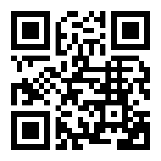 Business Centre Club to największa w kraju ustawowa organizacja indywidualnych pracodawców. Członkowie Klubu zatrudniają ponad 400 tys. pracowników, przychody firm to ponad 200 miliardów złotych, a siedziby rozlokowane są w 250 miastach. Na terenie Polski działają 22 loże regionalne. Do BCC należą przedstawiciele wszystkich branż, międzynarodowe korporacje, instytucje finansowe i ubezpieczeniowe, firmy telekomunikacyjne, najwięksi polscy producenci, uczelnie wyższe, koncerny wydawnicze i znane kancelarie prawne. Członkami BCC – klubu przedsiębiorców są także prawnicy, dziennikarze, naukowcy, wydawcy, lekarze, wojskowi i studenci. Business Centre Club w mediach społecznościowych: LinkedIn > Facebook > Twitter >